Name:	Klasse:	Datum:EinführungEs gibt Zeiten, in denen geht es einem Land gut. Dann steigen die Löhne, es gibt wenig Arbeitslose und in den Betrieben wird viel produziert.Es gibt aber auch Zeiten, in denen ist es genau anders. Die Arbeitgeber wollen die Löhne nicht erhöhen, weil sie kaum Gewinn machen. Sie müssen dann Arbeitnehmer entlassen und die Arbeitslosigkeit steigt.Diese Änderungen der Wirtschaftslage nennt man „Konjunktur“.Man hat festgestellt, dass sich die Änderungen der Wirtschaftslage wiederholen und ein bestimmtes Muster vorweisen. Sie erfolgen wellenförmig und wiederholen sich in der Regel alle 4 bis 11 Jahre.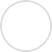 Man unterscheidet vier Konjunkturphasen:Tiefstand Aufschwung Hochkonjunktur AbschwungNach dem Abschwung folgt wieder der Tiefstand: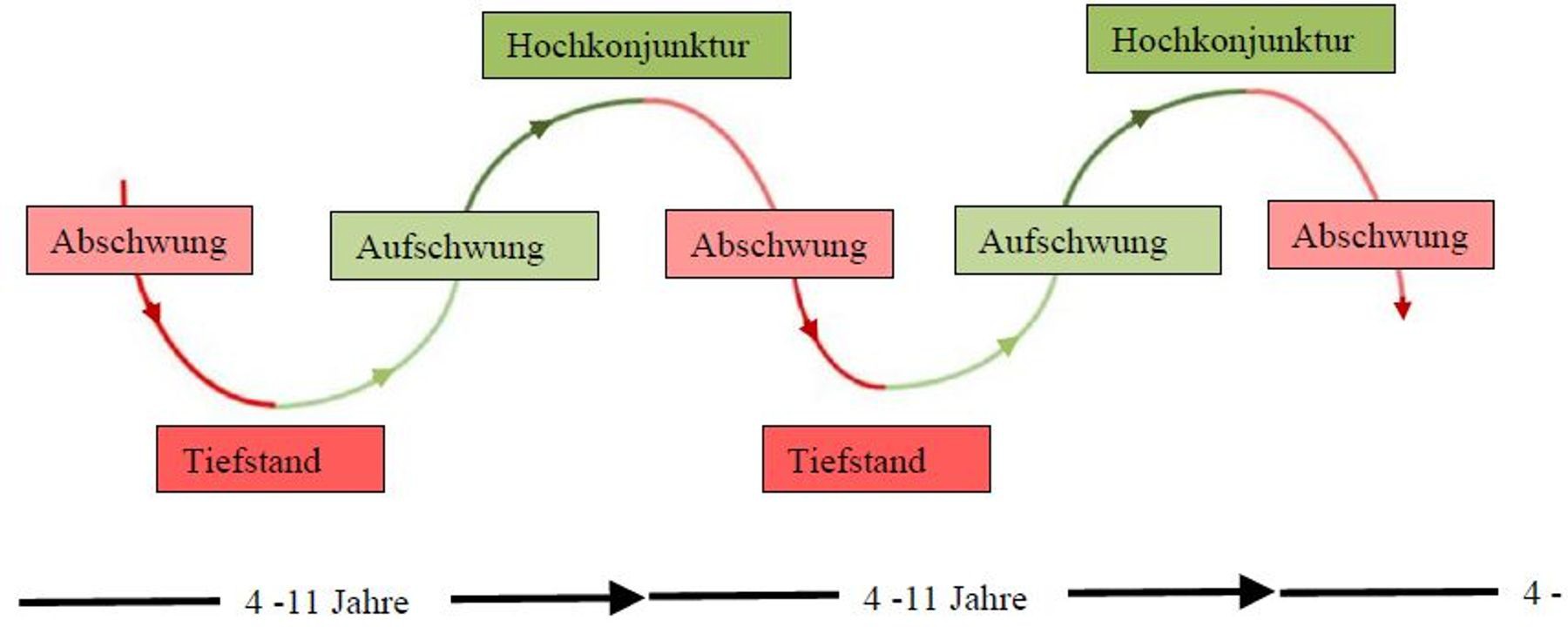 Bitte kreuzen Sie richtig an:Was versteht man unter „Konjunktur“? (1/5) Eine schlechte Wirtschaftsphase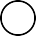 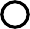 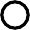 Eine gute WirtschaftsphaseDen Tiefstand der Wirtschaft eines LandesDie Zeit, innerhalb der die Situation der Wirtschaft sich ändert Den Wechsel von schlechten und guten WirtschaftsphasenWieiviele Konjunturphasen gibt es? (1/5) Fünf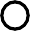 DreiSechs Vier ZweiWelche der nachfolgenden Begriﬀe kennzeichnen Konjunkturphasen? (2/5) AufwärtstrendRücklauf Abschwung Hochkonjunktur StillstandWelche der nachfolgenden Begriﬀe kennzeichnen Konjunkturphasen? (2/5) Tiefstand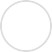 Höchststand Einbruch Tiefkonjunktur AufschwungWelche Aussagen zur Konjunktur sind richtig? (2/5) Änderungen der Wirtschaftslage nennt man Konjunktur.Die Wirtschaft beﬁndet sich ständig in einer der Konjunkturphasen. Eine Konjunktur tritt alle 4 Jahre auf.Die Konjunktur tritt unregelmäßig auf, abhängig von der jeweiligen Wirtschaftslage. Nach dem Abschwung erfolgt der Aufschwung.Welche Aussagen zur Konjunktur sind richtig? (3/5)Konjunkturphasen wiederholen sich regelmäßig. Konjunkturphasen wiederholen sich alle 5 bis 6 Jahre. Konjunkturphasen treten wellenförmig auf.In der Phase der Hochkonjunktur geht es der Wirtschaft schlecht.Auf den Abschwung erfolgt der Tiefstand, auf den Tiefstand der AufschwungOrdnen Sie bitte richtig zu: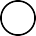 Der Wirtschaft geht es gut:	HochkonjunkturDer Wirtschaft geht es zunehmend schlechter:	TiefstandDer Wirtschaft geht es schlecht:	AufschwungDer Wirtschaft geht es zunehmend besser:	AbschwungBitte füllen Sie die Lücken aus: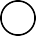 Es gibt Zeiten, in denen geht es der Wirtschaft eines Landes gut. Es gibt aber auch Zeiten, in denen es der Wirtschaft	geht.Diese Änderungen der Wirtschaftslage nennt man	.Man hat festgestellt, dass sich die Änderungen der Wirtschaftslageund ein bestimmtes	vorweisen. Sie erfolgen		und wiederholen sich in der Regel		.     Man unterscheidet in Reihenfolge vier Konjunkturphasen:	, Aufschwung,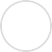 , Abschwung.Nach dem Abschwung folgt wieder der"Konjunktur" / schlecht / wiederholen / Tiefstand / Hochkonjunktur / alle 4 bis 11 Jahre / Tiefstand / wellenförmig / MusterSchreiben Sie bitte jeweils „Richtig“ oder „Falsch“ hinter die Aussage: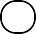 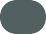 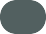 Der Wirtschaft eines Landes geht es in der Regel gleichbleibend gut. Änderungen in der Wirtschaftslage nennt man „Innovation“.Die Wirtschaft eines Landes unterliegt Konjunkturschwankungen. Konjunkturphasen wiederholen sich wellenförmig.Es gibt 5 Konjunkturphasen.Die Konjunkturphasen heißen Aufschwung, Abschwung, Tiefstand und Hochkonjunktur.Auf den Aufschwung erfolgt der Abschwung.Bitte beantworten Sie die nachfolgenden Fragen: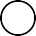 Was versteht man unter „Konjunktur“ ?Nennen Sie zwei Merkmale der Konjunktur: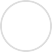 Bitte nennen Sie die Konjunkturphasen in der richtigen Reihenfolge:Finden Sie die vier Konjunkturphasen in dem Wortsuchrätsel: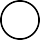 Tiefstand und AufschwungDer TiefstandBeim Tiefstand geht es der Wirtschaft schlecht.Während des Tiefstandes wird weniger produziert, weil nicht so viel gekauft wird. Die Produktion ist niedrig. Die Menschen sparen ihr Geld lieber anstatt es auszugeben. Die Löhne sind niedrig.Wenn die Menschen nicht mehr so viel kaufen, müssen die Hersteller die Preise senken. Waren und Dienstleistungen kosten weniger. Die Preise sind niedrig.Wenn die Betriebe weniger produzieren, brauchen sie weniger Arbeitskräfte. Arbeitnehmer werden entlassen. Die Arbeitslosigkeit ist hoch.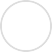 Der AufschwungMit dem Aufschwung geht es der Wirtschaft zunehmend besser.Während des Aufschwungs wird zunehmend mehr produziert. Die Produktion steigt. Die Menschen geben zunehmend mehr Geld aus, weil auch die Löhne steigen.Wenn die Menschen mehr kaufen, steigen die Preise. Waren und Dienstleistungen werden teurer.Wenn die Betriebe mehr produzieren brauchen sie mehr Arbeitskräfte. Arbeitnehmer werden eingestellt. Die Arbeitslosigkeit sinkt.Die Wirtschaft beﬁndet sich im TIEFSTAND. Bitte kreuzen Sie richtig an: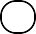 hoch	niedrig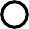 Arbeitslosigkeit	           Löhne	           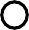 Die Wirtschaft beﬁndet sich im AUFSCHWUNG. Bitte kreuzen Sie richtig an: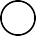 steigen / steigt	sinken / sinktArbeitslosigkeit	           Löhne	           Bitte füllen Sie die Lücken aus: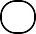 Während des Tiefstandes wird		, weil nicht so viel gekauft wird. Die Löhne sind	.Waren und Dienstleistungen kosten		. Die Preise sind		. Arbeitnehmer werden	. Die Arbeitslosigkeit ist	.Mit dem Aufschwung geht es der Wirtschaft zunehmend	. Die Produktion	.Die Menschen geben zunehmend mehr Geld aus, weil auch die Löhne	. Wenn die Menschen mehr kaufen,	die Preise. Waren und Dienstleistungen werden	.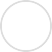 Wenn die Betriebe mehr produzieren brauchen sie mehr Arbeitskräfte. Arbeitnehmer werden eingestellt. Die Arbeitslosigkeit	.sinkt / teurer / steigen / weniger produziert / weniger / niedrig / niedrig / besser / hoch/entlassen / steigt / steigenBitte kreuzen Sie richtig an: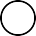 Welche der nachfolgenden Aussagen zur Konjunkturphase Tiefstand sind richtig? (2/5) Die Produktion ist hoch.Die Löhne sind hoch.Die Arbeitslosigkeit ist hoch. Die Preise sind niedrigDie Arbeitslosigkeit ist niedrigWelche der nachfolgenden Aussagen zur Konjunkturphase Tiefstand sind richtig? (2/5) Die Löhne sind niedrig.Die Produktion ist niedrig.Die Arbeitslosigkeit ist niedrig. Die Preise sind hochDie Löhne sind hochWelche der nachfolgenden Aussagen zur Konjunkturphase Aufschwung sind richtig? (2/5) Die Löhne sind sinkenDie Preise sinkenDie Arbeitslosigkeit steigt Die Produktion steigtDie Preise steigenWelche der nachfolgenden Aussagen zur Konjunkturphase Aufschwung sind richtig? (2/5) Die Löhne steigenDie Preise sinkenDie Arbeitslosigkeit sinkt Die Produktion sinktDie Löhne sinken       Schreiben Sie bitte jeweils „Richtig“ oder „Falsch“ hinter die Aussage: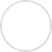 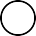 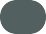 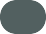 Während des Aufschwungs sinken die Preise. Während des Tiefstands sind die Preise hoch. Während des Tiefstands sind die Löhne niedrig. Während des Tiefstands ist die Produktion hoch. Während des Aufschwungs sinkt die Arbeitslosigkeit. Während des Aufschwungs steigen die Preise.Während des Aufschwungs steigen die Löhne. Während des Aufschwungs sinkt die Produktion. Während des Tiefstands ist die Arbeitslosigkeit hoch. Während des Tiefstands sind die Preise niedrig.Während des Tiefstands sind die Löhne hoch. Während des Aufschwungs steigt die Produktion. Während des Aufschwungs sinken die Löhne.Während des Tiefstands ist die Produktion niedrig.Hochkonjunktur und AbschwungHochkonjunkturDer Aufschwung erreicht seinen Höhepunkt. Das ist die Hochkonjunktur. Während der Hochkonjunktur wird viel produziert. Die Produktion ist hoch.Die Betriebe machen Gewinn und bezahlen die Arbeitnehmer gut. Die Löhne sind hoch.Wenn die Menschen mehr verdienen und mehr kaufen, steigen auch die Preise. Die Preise sind hoch.Weil die Betriebe viel produzieren, brauchen sie mehr Arbeitskräfte. Arbeitnehmer werden eingestellt. Die Arbeitslosigkeit ist niedrig.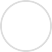 AbschwungNach der Hochkonjunktur folgt der Abschwung. Die Produktion sinkt.Die Betriebe machen weniger Gewinn und zahlen weniger Lohn. Die Löhne sinken.Weil die Menschen weniger Geld haben, kaufen sie nicht mehr so viel. Die Preise sinken, damit die Ware verkauft werden kann.Weil die Betriebe weniger produzieren, brauchen sie weniger Arbeitskräfte. Arbeitnehmer werden entlassen. Die Arbeitslosigkeit steigt.Die Wirtschaft beﬁndet sich in der HOCHKONJUNKTUR. Bitte kreuzen Sie richtig an: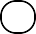 hoch	niedrigArbeitslosigkeit	           Löhne	           Die Wirtschaft beﬁndet sich im ABSCHWUNG. Bitte kreuzen Sie richtig an: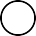 steigen / steigt	sinken / sinktArbeitslosigkeit	           Löhne	           Bitte füllen Sie die Lücken aus: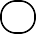 Der Aufschwung erreicht seinen Höhepunkt. Das ist die			. Während der Hochkonjunktur wird viel produziert. Die Produktion ist		.Die Betriebe machen Gewinn und bezahlen die Arbeitnehmer gut. Die Löhne sind	.Wenn die Menschen mehr verdienen und mehr kaufen, steigen auch die Preise. Die Preise sind	.Weil die Betriebe viel produzieren, brauchen sie mehr Arbeitskräfte. Arbeitnehmer werden eingestellt. Die Arbeitslosigkeit ist	.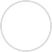 Nach der Hochkonjunktur folgt der	. Die Produktion	.Die Betriebe machen weniger Gewinn und zahlen weniger Lohn. Die Löhne	. Weil die Menschen weniger Geld haben, kaufen sie nicht mehr so viel. Die Preise, damit die Ware verkauft werden kann.Weil die Betriebe weniger produzieren, brauchen sie weniger Arbeitskräfte. Arbeitnehmer werden entlassen. Die Arbeitslosigkeit	.sinkt / sinken / steigt / sinken / Hochkonjunktur / hoch / Abschwung / hoch / niedrig / hoch4	Bitte kreuzen Sie richtig an: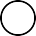 Welche der nachfolgenden Aussagen zur Konjunkturphase Hochkonjunktur sind richtig? (2/5)Die Produktion ist niedrig. Die Löhne sind hoch.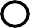 Die Arbeitslosigkeit ist hoch. Die Preise sind niedrigDie Arbeitslosigkeit ist niedrigWelche der nachfolgenden Aussagen zur Konjunkturphase Hochkonjunktur sind richtig? (2/5)Die Löhne sind niedrig. Die Produktion ist hoch.Die Arbeitslosigkeit ist hoch. Die Preise sind hochDie Produktion ist niedrigWelche der nachfolgenden Aussagen zur Konjunkturphase Abschwung sind richtig? (2/5) Die Löhne sinkenDie Die Arbeitslosigkeit sinktDie Arbeitslosigkeit steigt Die Produktion steigtDie Preise steigenWelche der nachfolgenden Aussagen zur Konjunkturphase Abschwung sind richtig? (2/5) Die Löhne steigen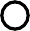 Die Preise sinkenDie Arbeitslosigkeit sinkt Die Produktion sinktDie Löhne steigen       Schreiben Sie bitte jeweils „Richtig“ oder „Falsch“ hinter die Aussage: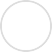 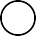 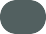 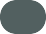 Während der Hochkonjunktur sinken die Preise. Während der Hochkonjunktur sind die Preise hoch. Während der Hochkonjunktur sind die Löhne niedrig. Während der Hochkonjunktur ist die Produktion hoch. Während des Abschwungs sinkt die Arbeitslosigkeit.Während des Abschwungs steigen die Preise. Während des Abschwungs steigen die Löhne. Während des Abschwungs sinkt die Produktion.Während der Hochkonjunktur ist die Arbeitslosigkeit hoch. Während der Hochkonjunktur sind die Preise niedrig.Während der Hochkonjunktur sind die Löhne hoch. Während des Abschwungs steigt die Produktion.Während des Abschwungs sinken die Löhne.Während der Hochkonjunktur ist die Produktion niedrig.Gemischte ÜbungenBitte kreuzen Sie richtig an. Es kann immer nur eine Auswahlmöglichkeit angekreuzt werden.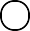 Hoch- konjunktur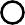 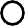 Abschwung	Tiefstand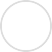 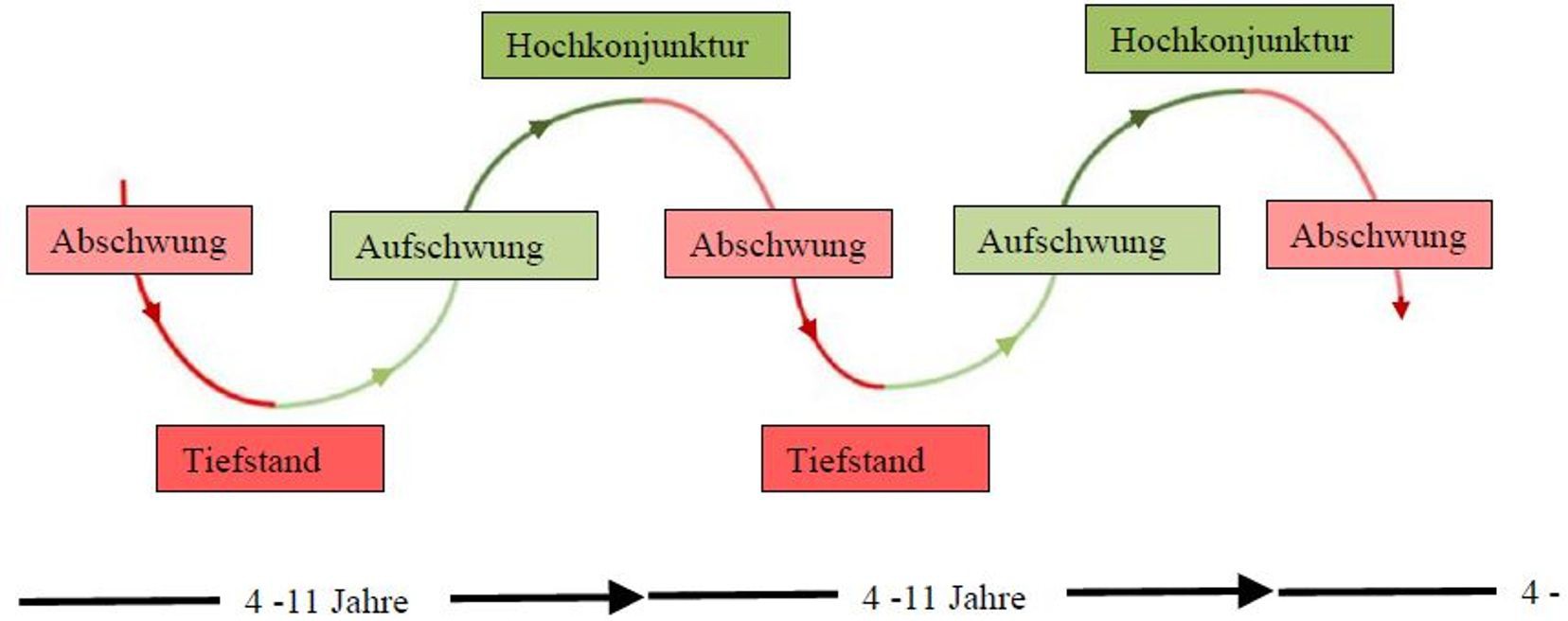 Bitte erläutern Sie das oben aufgeführte Schaubild: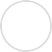 